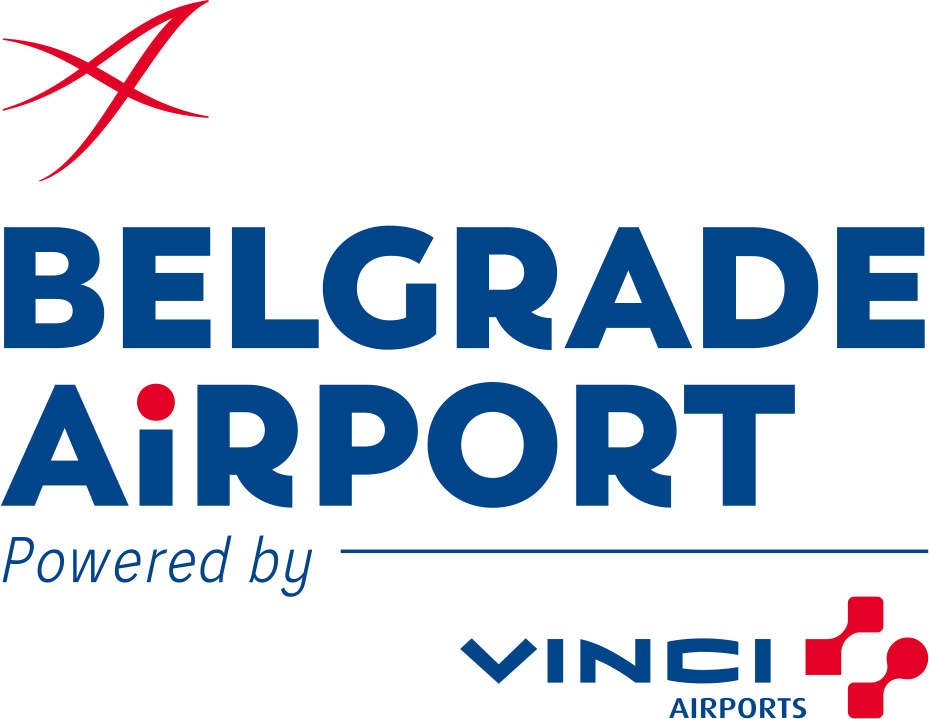 Pridružite se našem timu na pozicijiHigijeničar/kaBeogradOpis poslova:Čišćenje vazduhoplova, službenih prostorija kao i sanitarnog prostora,Čišćenje i pranje fasadnih stakalа,Čišćenje trotoara i parking površine,Sakupljanje i distribucija kolica za prtljag.Potrebni uslovi:III ili IV stepen stručne spreme svih struka,vozačka dozvola „B“ kategorije (poželjno),visok nivo odgovornosti,spremnost na rad u smenama.Omogućavamo Vam:obuku za specifično radno mesto,rad u dinamičnom okruženju,kontinuiranu podršku i razvoj uz mogućnost napredovanja.Napomena: Biće kontaktirani samo kandidati koji ulaze u uži krug izbora.Prijave slati na e-mail:hr@beg.aero